PANTANG M/A JHSFIRST MOCK EXAMINATIONS – DEC. 2018 SUBJECT: SOCIAL STUDIESNAME…………………………………………………..…………DURATION:……………………………SECTION A: OBJECTIVESThe Headquarters of the United Nations Organization is inGenevaWashingtonNew YorkAmsterdamAddis AbabaThe body that is working to prevent another world war is theUnited Nations Organization (UNO)League of NationsNon -  Aligned Movement (NAM)Organization of African Unity (OAU)Economic Community of West African States (ECOWAS)Which of the following cannot be considered an environmental hazard?Desertification Bush firesAfforestation Soil erosionAir pollution The Economic Community of West African state (ECOWAS) was formed in19741975197619771978At the United Nations Organization, veto power is used by the International Court of JusticeFood and Agriculture OrganizationPermanent Members of the Security Council General AssemblySecretary GeneralCape Verde Island is found off the coast ofSouth AfricaWest Africa North Africa East AfricaCentral Africa The poll tax ordinance failed because the Chiefs did not agree with the British to pay levy taxPeople had no money to pay the taxBritish used the money to support the Asantes against the FantesTax was too high for the people Chiefs did not inform their people about the levy before the law was passed.All the following are weekly newspapers in Ghana except the SpectatorGhanaian TimesMirror Voice People and placesThe official seat of the government of Ghana is the……………………..Flagstaff housePeduase lodgeOsu cattleState houseBlack star square The Meteorological Services Department deals with WaterStarsPowerMineralsWeather Which of the following festivals is associated with fire display?BugumHomowo AboakyirKundumOhumA major tributary of River Volta is the PraAnkobraOtiDensuAyensuWhich of the following towns in Ghana is important for the mining of bauxite?ObuasiAwasoTarkwaAkwatiaNsuta In which of the following region in Ghana is the Akosombo Dam?VoltaCentralAshantiEasternGreater Accra The first castle was built in Ghana in 1482Cape coastAccraAximAnomaboElmina When the scale of a map is expressed as 1:50,000 it is known asStatement scaleRepresentative fraction scaleLinear scaleVertical scaleHorizontal scaleTh sun is vertically overhead on the tropic of cancer on21st January21st March 21st June23rd September22nd DecemberAll the following cultural practices are out of date and cruel exceptpuberty rightstrokosiwidowhood ritesfemale genital mutilation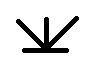 The symbol                               shown on the topographical maps represents a marshy areaan area liable to flooda waterfall a farma settlement What will be the time on longitude 45 East when it is 9:00am on longitude 15East?7:00 am11:00 am11:00pm12:00 noon1:00pmThe following are instruments used in measuring the elements of the weather and climateBarometerThermometerClinometerAnemometer How many times in a year is the sun vertically overhead at the equator?OnceTwiceThree timesFour times 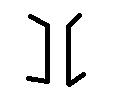 The conventional sign             shown on a topographical map is refers to aPathDamBridgeWaterfallWhich of the following groups are not Ga-Adangme?Krobo peopleKpone peopleTakla peopleOsudoku peopleThe beast of burden which was used to increase the volume of the Trans-Sahara Trade was the CamelAssBullDonkeyIf Musah wants a new law to be made against armed robbery whom will he contact?A judge A parliament The policeThe president The constitution of a country is endorsed by the people throughcensusacclamationa referendumbye-election The demand for ‘self-government now’ was made in 1949 byDr. J.B DanquahDr. Kwame Nkrumah Dr. K.A BusiaDr. Kwagyir AggreyGovernment revenue for development projects is raised through Minting of currencyInflationOver-invoicingTaxation The principle of separation of powers prevent Ethnic conflictsCoalition government Dictatorial government Political associationsWhich of the following represents the earth’s surface or part of it drawn to scale?LayoutSketchMapLandmark Which of the towns in the sketch below lies directly south of Miva?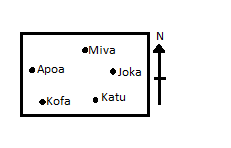 KofaAposaSokaKutuAn important feature which can be used to show direction in a locality is calledLandmarkBearingCompassScaleThe ratio between distance measured on a map and the actual distance on the ground is aScaleLayoutStatementSketchThe diagram below illustrates aLinear scaleStamen scaleRepresentative fractionRailway lineThe main aim of promoting tourism in Ghana is to Promote building of hotelsPreserve forts and castle Earn foreign exchangeCreate employment for foreignersWhich of the following measures can help reduce Ghana’s dependency on foreign aid?Generating more revenue locallyRelying on Bank of Ghana revenues Repaying all foreign loans immediately The two main levels of government in Ghana District and municipal National and district National and regional Regional and district Economic growth can best be achieved in Ghana throughAdding value to expertsPatronizing foreign goodsRelying on foreign aidsDecreasing exports Which of the following governors introduced direct elections in Ghana in 1952?Hugh CliffordAllan BurnsGordon GuggisbergArden Clarke SECTION BAnswer ONE question from each sectionAll question carries equal marksGOVERNMENT, POLITICS AND STABILITY3. a. Mention four international organizations of which Ghana is a member 			(4 marks)b. Which four benefits does Ghana enjoy from its membership of any one of the International Organizations mentioned in (a)?					     						(16 marks)4. a. Outline any four reasons for the coming of the early Europeans into West Africa. (10 marks)b. What four effects did the coming of the Europeans have on the people?	(10 marks)SOCIAL AND ECONOMIC DEVELOPMENT5.a. Mention four natural resources of a country.							(8 marks)b. In what four ways can the natural resources of Ghana be exploited and used more efficient? 															(12 marks)6.a. What is productivity?										(4 marks)b. In which four ways can productivity be increased in Ghana?					(16 marks)THE ENVIRONMENT1.a. With the help of a diagram describe how the three types of rainfall is formed. (12 marks)b. State four (4) importance of rainfall 							  	(4 marks)2. a. i. Describe the solar system 								  	(4 marks)        ii. Name four planets in the solar system 						  	(4 marks)b. Outline two effects each of the following:        i. rotation of the earth									 	(6 marks)      ii. revolution of the earth 								            	(6 marks)